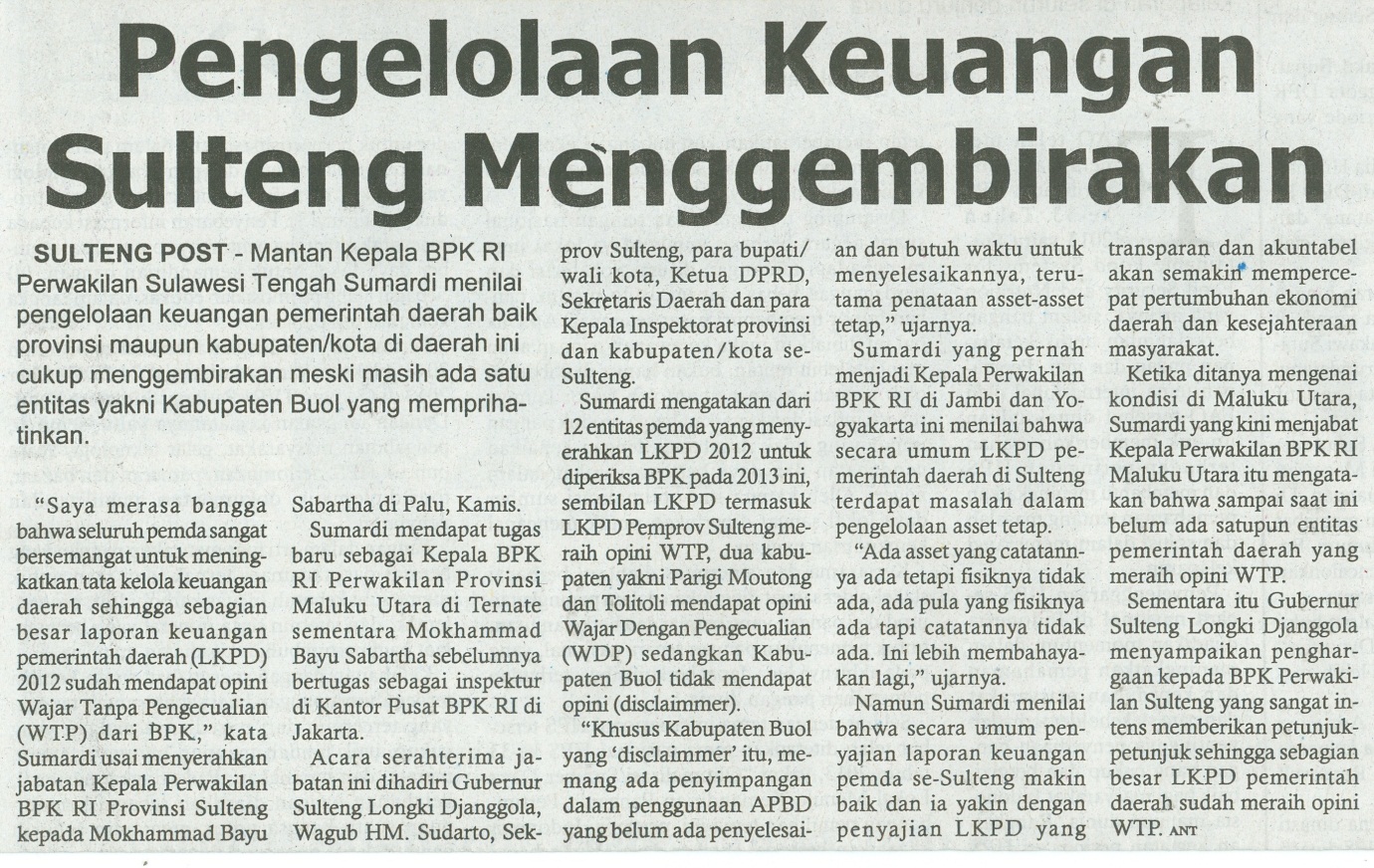 Harian    	:Sulteng PostHari, tanggal:Jumat, 11 Oktober 2013Keterangan:Hal. 07 Kolom 1-6Entitas:BPK